ÇİĞLİ FEN LİSESİ 2022-2023 EĞİTİM ÖĞRETİM YILI 2. DÖNEM SINAV TAKVİMİ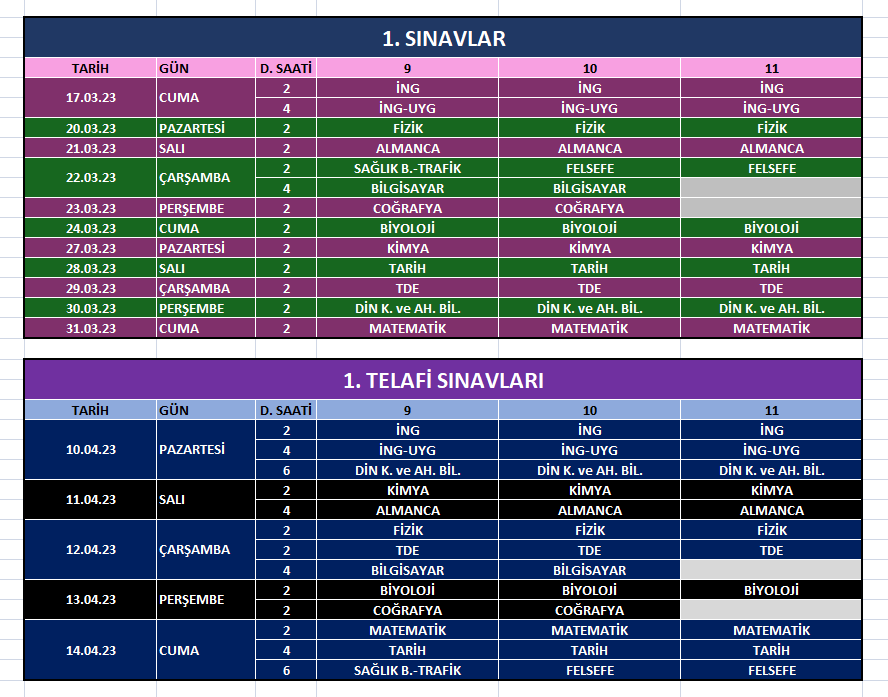 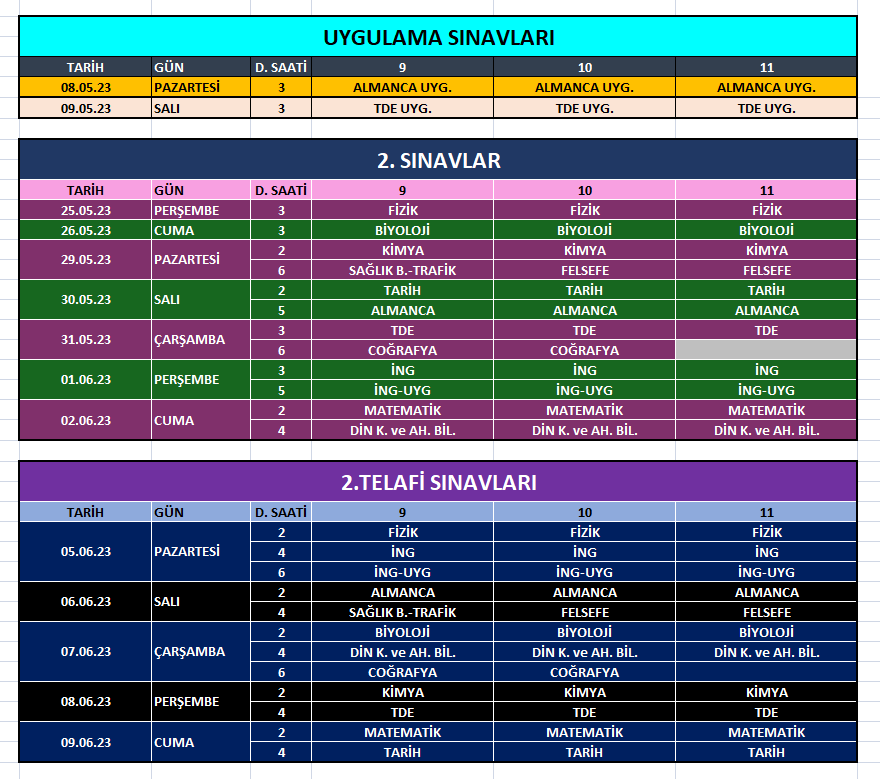 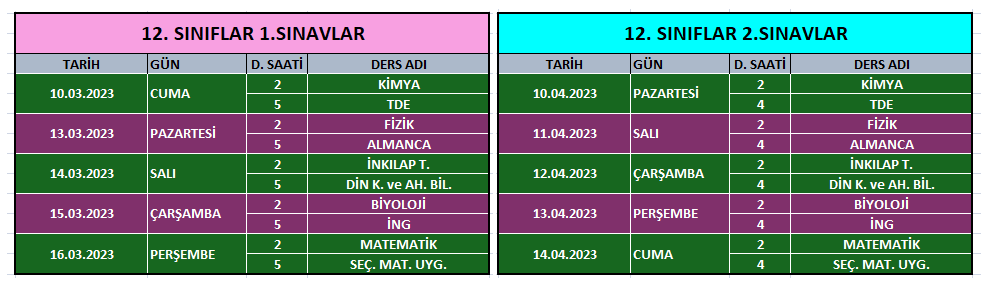  	 İsmail BELGE			A. KINCIOĞLU			  A. KILIÇ		H. BEKDEMİR 			   D. EGÜZOkul Müdürü			  Komisyon B.			Komisyon Ü. 		 Komisyon Ü.			Komisyon Ü.